Public documentThis is a slightly revised text of Technical Specification - Compression and Understanding of Industrial Data (MPAI-CUI) V1.1 modified to accommodate comments from IEEE SA RAC.MPAI Technical SpecificationCompression and Understanding of Industrial DataMPAI-CUIWARNINGUse of the technologies described in this Technical Specification may infringe patents, copyrights or intellectual property rights of MPAI Members or non-members. MPAI and its Members accept no responsibility whatsoever for damages or liability, direct or consequential, which may result from the use of this Technical Specification.Readers are invited to review Annex 2 - Notices and Disclaimers.© Copyright MPAI 2021-2022. All rights reservedCompression and Understanding of Industrial DataV1.1.1IntroductionIn recent years, Artificial Intelligence (AI) and related technologies have been applied to a broad range of applications, have started affecting the life of millions of people and are expected to do so even more in the future. As digital media standards have positively influenced industry and billions of people, so AI-based data coding standards are expected to have a similar positive impact. Indeed, research has shown that data coding with AI-based technologies is generally more efficient than with existing technologies for, e.g., compression and feature-based description.However, some AI technologies may carry inherent risks, e.g., in terms of bias toward some classes of users. Therefore, the need for standardisation is more important and urgent than ever.The international, unaffiliated, not-for-profit MPAI – Moving Picture, Audio and Data Coding by Artificial Intelligence Standards Developing Organisation has the mission to develop AI-enabled data coding standards. MPAI Application Standards enable the development of AI-based products, applications and services.As a part of its mission, MPAI has developed standards operating procedures to enable users of MPAI implementations to make informed decision about their applicability. Central to this is the notion of Performance, defined as a set of attributes characterising a reliable and trustworthy implementation. For the aforementioned reasons, to fully achieve the MPAI mission, Technical Specifications have to be complemented by an ecosystem designed, created and managed to underpin the life cycle of MPAI standards through the steps of specification, technical testing, assessment of product safety and security, and distribution. In the following, Terms beginning with a capital letter are defined in Table 1 if they are specific to this Standard and in Table 10  if they are common to all MPAI Standards.The MPAI Ecosystem is fully specified in [1]. It is composed of: MPAI as provider of Technical, Conformance and Performance Specifications.Implementers of MPAI standards.MPAI-appointed Performance Assessors.The MPAI Store which assigns Implementer identifiers (ImplementerID’s) and distributes validated Implementations.Figure 1 depicts the MPAI-AIF Reference Model under which Implementations of MPAI Application Standards and user-defined MPAI-AIF Conforming applications operate. An AIF Implementation allows execution of AI Workflows (AIW), composed of basic processing elements called AI Modules (AIM). MPAI Application Standards normatively specify Syntax and Semantics of the input and output data and the Function of the AIW and the AIMs, and the Connections between and among the AIMs of an AIW.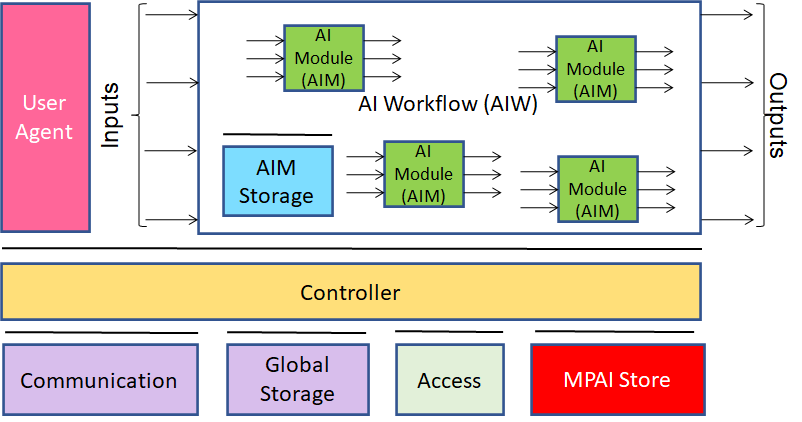 Figure 1 – The AI Framework (AIF) Reference Model and its ComponentsIn particular, an AIM is defined by its Function and data, but not by its internal architecture, which may be based on AI or data processing, and implemented in software, hardware or hybrid software and hardware technologies.MPAI defines Interoperability as the ability to replace an AIW or an AIM Implementation with a functionally equivalent Implementation. MPAI also defines 3 Interoperability Levels of an AIF that executes an AIW. The AIW may have 3 Levels:Level 1 – Implementer-specific and satisfying the MPAI-AIF Standard.Level 2 – Specified by an MPAI Application Standard.Level 3 – Specified by an MPAI Application Standard and certified by a Performance Assessor.MPAI offers Users access to the promised benefits of AI with a guarantee of increased transparency, trust and reliability as the Interoperability Level of an Implementation moves from 1 to 3. Additional information on Interoperability Levels is provided in Annex 3 - The Governance of the MPAI Ecosystem (Informative). The chapters and the annexes of this Technical Specification are Normative unless they are labelled as Informative.Scope of the MPAI-CUI Technical SpecificationCompression and understanding of industrial data (MPAI-CUI) is an MPAI standard using AI to extract the most relevant information from industrial data. It includes the “AI-based Company Performance Prediction” Use Case. The current version of MPAI-CUI has been developed by the MPAI Compression and Understanding of Industrial Data Development Committee (CUI-DC). Future Versions of the MPAI-CUI Standard may extend the Scope of the Use Case and/or add new Use Cases in Compression and Understanding of Industrial Data.“AI-based Company Performance Prediction” normatively specifies the AIW and the Connections of the AIMs, the AIMs and the Formats of the input and output data of the AIW and the AIMs.The word normatively implies that an Implementation claiming Conformance to:The AIW, shall have:Its Function specified in Section 5.1.1.Its input and output data specified in Subsection 5.1.2Its AIM Topology specified Subsection 5.1.3.Its AIMs with the Functions specified in Subsection 5.1.4.An AIM, shall:Have the AIM Function specified by the Subsection 5.1.4.Receive as input and produce as output data in the formats specified in Section 6.2.A Data Format, shall have a format specified in Section 6.2.Users of this Technical Specification should note that:This Technical Specification defines the possible levels of conformance of an Implementation but does not mandate any.Implementers decide the Interoperability Level their Implementation satisfies. Implementers can use the Reference Software to develop their Implementations [4].Implementers can use the Conformance Testing specification to test the Conformance of an Implementation with this Technical Specification [5].Performance Assessors assess the Grade of Performance of an Implementation based on the results of Performance Assessment [6].The Governance of the MPAI Ecosystem is outlined in Annex 3 -  and specified in [1]. Implementers and Users should consider the notices and disclaimers of Annex 3 - .Terms and definitionsThe Terms used in this Technical Specification that are specific of MPAI-CUI and whose first letter is capital have the meaning defined in Table 1. The general MPAI Terms are defined in Table 10.Table 1 – MPAI-CUI termsReferencesNormative referencesThe following documents are Normatively referenced by this Standard.MPAI Standard: Governance of the MPAI Ecosystem (MPAI-GME) V1; https://mpai.community/resources/ MPAI Technical Specification: AI Framework (MPAI-AIF), WD0.11; https://mpai.community/standards/mpai-aif/MPAI Technical Specification: Compression and Understanding of Industrial Data (MPAI-CUI) V.1; https://mpai.community/resources/MPAI Reference Software: Compression and Understanding of Industrial Data (MPAI-CUI) V.1; https://mpai.community/resources/MPAI Conformance Testing: Compression and Understanding of Industrial Data (MPAI-CUI) V.1; https://mpai.community/resources/MPAI Performance Assessment: Compression and Understanding of Industrial Data (MPAI-CUI) V.1International Financial Reporting Standard; List of IFRS Standards; https://www.ifrs.org/issued-standards/list-of-standards/ International Organisation for Standardisation; ISO 31000 – Risk Management; https://www.iso.org/files/live/sites/isoorg/files/store/en/PUB100426.pdfInternational Organisation for Standardisation; ISO 27005 Information technology -- Security techniques -- Information security risk management Federal Emergency Management Agency (FEMA); Earthquake-Resistant Design Concepts. An Introduction to the NEHRP Recommended Seismic Provisions for New Buildings and Other Structures; FEMA P-749/December 2010.MPAI; The MPAI Statutes; https://mpai.community/statutes/MPAI; The MPAI Patent Policy; https://mpai.community/about/the-mpai-patent-policy/.Framework Licence of the Compression and Understanding of Industrial Data (MPAI-CUI); https://mpai.community/standards/mpai-mmc/framework-licence/Informative referencesAn introduction to MPAI-CUI, MPAI N371, https://mpai.community/standards/mpai-cui/Use Case ArchitectureAI-based Company Performance PredictionFunctionThe “AI-based Company Performance Prediction” Standard measures the Performance of a Company by providing Default Probability, Organisational Model Index, and Business Discontinuity Probability (see 6.2.8, 6.2.9 and 6.2.10) of the Company within the given Prediction Horizon (see Subsection 6.2.1) using its Governance, Financial and Risk data (see Subsections 6.2.2, 6.2.3 and 6.2.4).Input/output dataImplementation ArchitectureFigure 2 gives the normative Architecture of the “AI-based Company Performance Prediction” Use Case. 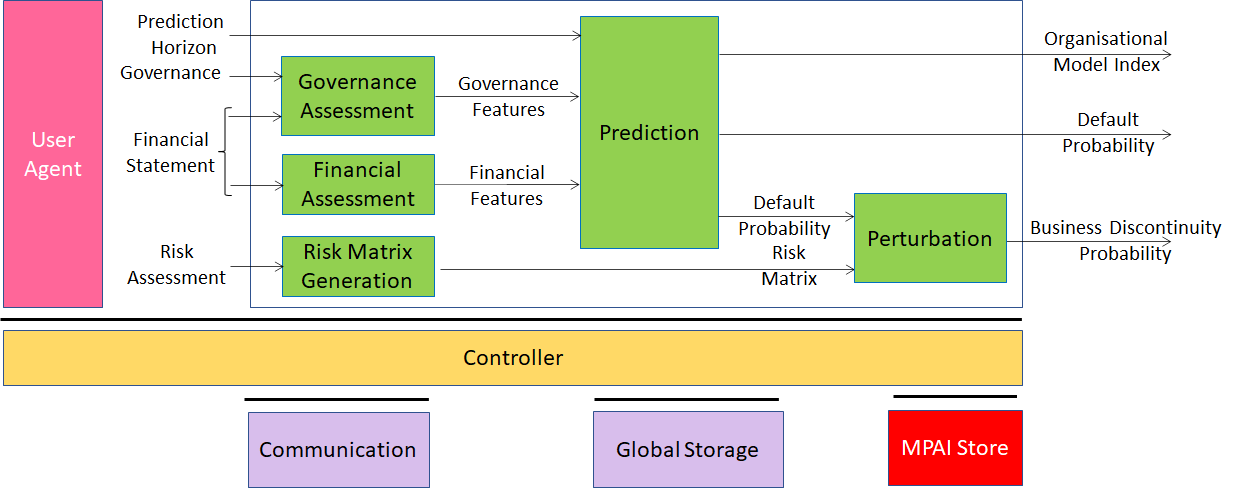 Figure 2 – Reference Model of Company Performance Prediction (MPAI-CUI)In the “AI-based Company Performance Prediction” Use Case:User defines a Prediction Horizon and feeds Governance, Financial Statement and Risk Assessment data. Governance Assessment produces Governance Features by processing Governance and Financial data.Financial Assessment produces Financial Features by processing Financial Statement data.Risk Matrix Generation produces the Risk Matrix by processing Risk Assessment data.Prediction produces Organisational Model Index and Default Probability by processing Governance Features and Financial Features.Perturbation produces Business Discontinuity Probability by processing Default Probability and Risk Matrix.AI ModulesThe AI Modules in Figure 2 perform the Functions specified in Table 2.Table 2 – AIMs of AI-based Company Performance PredictionAIW MetadataSpecified in Annex 5 -  Section 1.AI modulesMPAI-CUI AIMs and their dataAI-based Performance PredictionTable 3 gives the I/O data of AI-based Company Performance Prediction.Table 3 – I/O data of the AI-based Company Performance Prediction AIW The AIM Metadata are specified in Annex 5 -  Section 2.Data FormatsTable 4 gives the links (column 2) to the Subsections where the Data Formats (column 1) are defined. Column 3 gives the Use Cases that uses the Data Formats.Table 4 – Data formatsPrediction HorizonThe number of months into the future that represents how far ahead Prediction computes the Default Probability. Financial StatementFinancialStatementData.json specifies the format of the Financial Statement data to be provided by the Company. The JSON file is accessible from https://mpai.community/resources/cui/Input data to CUI-CPP.zip.Governance GovernanceData.json specifies the format of the Governance data to be provided by the Company. The JSON file is accessible from https://mpai.community/resources/cui/Input data to CUI-CPP.zip.Risk Assessment RiskMatrix-JSON.json specifies the format of Risk Assessment data to be provided by the Company. The JSON file is accessible from https://mpai.community/resources/cui/Input data to CUI-CPP.zip.Financial FeaturesThe Financial Features, computed from the Financial Statement data, are given in Table 5. Table 5 – Financial FeaturesFeature n. 20: enumeration elements: Abbreviated, Micro, Detailed.Table 6 specifies how the features of Table 5 (column 2) are normatively computed according to International Financial Reporting Standard (column 4) [6]. The definitions of column 3 are normative.Table 6 – Financial Features specificsFeature n. 20: enumeration elements: Abbreviated, Micro, Detailed.Governance FeaturesThe Governance features, computed directly from the governance data, are given in Table 7.Table 7 – Governance FeaturesFeatures n. 4 and n. 5: enumeration elements: Female, Male.Feature n. 10: enumeration elements: Startup, Mature, Historical.Table 8 specifies how the features of Table 7 (column 2) are normatively computed. The definitions of column 3 are normative.Table 8 – Governance Features specificsFeatures n. 4 and n. 5: enumeration elements: Female, Male.Feature n. 10: enumeration elements: Startup, Mature, Historical.Risk MatrixThe Risk Matrix is a table composed of two rows for the risks and four columns for the characteristics. Table 9 gives the four characteristics, defined by [8] for the Vertical Risks considered. Each risk has four characteristics as indicated in Table 9. Table 9 – Risk characteristicsOccurrence: The likelihood of the risk happening [8] measured with three possible outcomes:Business Impact: consequences of a risk event [8]. It can take three values:Gravity: impact on the ability of the company to deliver compliant products to the customer; to the internal efficiency; to damage to people, the environment, or property measured in terms of the estimated time needed to restore normal business activities. It can take five values:Risk Retention portion of the risk that the Company decides to retain (percentage) [8].Default ProbabilityThe probability of the company Default in a specified number of future months, computed by Prediction using the Financial Features.Organisational Model IndexIt is a score in the 0 to 1 range that linearly represents the adequacy of the organisational model. Its value can be used to identify potential critical points or conflicts of interest that can lead to an increase in the risk of default. It is computed by Prediction using the Governance Features and the Financial Features.Business Discontinuity ProbabilityIt is computed by Perturbation using Default Probability and Risk Matrix. – MPAI-wide terms and definitions (Normative)The Terms used in this standard whose first letter is capital and are not already included in Table 1 are defined in Table 10.Table 10 – MPAI-wide TermsNotices and Disclaimers Concerning MPAI Standards (Informative)The notices and legal disclaimers given below shall be borne in mind when downloading and using approved MPAI Standards.In the following, “Standard” means the collection of four MPAI-approved and published documents: “Technical Specification”, “Reference Software” and “Conformance Testing” and, where applicable, “Performance Testing”.Life cycle of MPAI StandardsMPAI Standards are developed in accordance with the MPAI Statutes. An MPAI Standard may only be developed when a Framework Licence has been adopted. MPAI Standards are developed by especially established MPAI Development Committees who operate on the basis of consensus, as specified in Annex 1 of the MPAI Statutes. While the MPAI General Assembly and the Board of Directors administer the process of the said Annex 1, MPAI does not independently evaluate, test, or verify the accuracy of any of the information or the suitability of any of the technology choices made in its Standards.MPAI Standards may be modified at any time by corrigenda or new editions. A new edition, however, may not necessarily replace an existing MPAI standard. Visit the web page to determine the status of any given published MPAI Standard.Comments on MPAI Standards are welcome from any interested parties, whether MPAI members or not. Comments shall mandatorily include the name and the version of the MPAI Standard and, if applicable, the specific page or line the comment applies to. Comments should be sent to the MPAI Secretariat. Comments will be reviewed by the appropriate committee for their technical relevance. However, MPAI does not provide interpretation, consulting information, or advice on MPAI Standards. Interested parties are invited to join MPAI so that they can attend the relevant Development Committees.Coverage and Applicability of MPAI StandardsMPAI makes no warranties or representations of any kind concerning its Standards, and expressly disclaims all warranties, expressed or implied, concerning any of its Standards, including but not limited to the warranties of merchantability, fitness for a particular purpose, non-infringement etc. MPAI Standards are supplied “AS IS”.The existence of an MPAI Standard does not imply that there are no other ways to produce and distribute products and services in the scope of the Standard. Technical progress may render the technologies included in the MPAI Standard obsolete by the time the Standard is used, especially in a field as dynamic as AI. Therefore, those looking for standards in the Data Compression by Artificial Intelligence area should carefully assess the suitability of MPAI Standards for their needs.IN NO EVENT SHALL MPAI BE LIABLE FOR ANY DIRECT, INDIRECT, INCIDENTAL, SPECIAL, EXEMPLARY, OR CONSEQUENTIAL DAMAGES (INCLUDING, BUT NOT LIMITED TO: THE NEED TO PROCURE SUBSTITUTE GOODS OR SERVICES; LOSS OF USE, DATA, OR PROFITS; OR BUSINESS INTERRUPTION) HOWEVER CAUSED AND ON ANY THEORY OF LIABILITY, WHETHER IN CONTRACT, STRICT LIABILITY, OR TORT (INCLUDING NEGLIGENCE OR OTHERWISE) ARISING IN ANY WAY OUT OF THE PUBLICATION, USE OF, OR RELIANCE UPON ANY STANDARD, EVEN IF ADVISED OF THE POSSIBILITY OF SUCH DAMAGE AND REGARDLESS OF WHETHER SUCH DAMAGE WAS FORESEEABLE.MPAI alerts users that practicing its Standards may infringe patents and other rights of third parties. Submitters of technologies to this standard have agreed to licence their Intellectual Property according to their respective Framework Licences.Users of MPAI Standards should consider all applicable laws and regulations when using an MPAI Standard. The validity of Conformance Testing is strictly technical and refers to the correct implementation of the MPAI Standard. Moreover, positive Performance Assessment of an implementation applies exclusively in the context of the MPAI Governance and does not imply compliance with any regulatory requirements in the context of any jurisdiction. Therefore, it is the responsibility of the MPAI Standard implementer to observe or refer to the applicable regulatory requirements. By publishing an MPAI Standard, MPAI does not intend to promote actions that are not in compliance with applicable laws, and the Standard shall not be construed as doing so. In particular, users should evaluate MPAI Standards from the viewpoint of data privacy and data ownership in the context of their jurisdictions.Implementers and users of MPAI Standards documents are responsible for determining and complying with all appropriate safety, security, environmental and health and all applicable laws and regulations.CopyrightMPAI draft and approved standards, whether they are in the form of documents or as web pages or otherwise, are copyrighted by MPAI under Swiss and international copyright laws. MPAI Standards are made available and may be used for a wide variety of public and private uses, e.g., implementation, use and reference, in laws and regulations and standardisation. By making these documents available for these and other uses, however, MPAI does not waive any rights in copyright to its Standards. For inquiries regarding the copyright of MPAI standards, please contact the MPAI Secretariat.The Reference Software of an MPAI Standard is released with the MPAI Modified Berkeley Software Distribution licence. However, implementers should be aware that the Reference Software of an MPAI Standard may reference some third party software that may have a different licence. – The Governance of the MPAI Ecosystem (Informative)Level 1 InteroperabilityWith reference to Figure 1, MPAI issues and maintains a standard – called MPAI-AIF – whose components are:An environment called AI Framework (AIF) running AI Workflows (AIW) composed of interconnected AI Modules (AIM) exposing standard interfaces.A distribution system of AIW and AIM Implementation called MPAI Store from which an AIF Implementation can download AIWs and AIMs.A Level 1 Implementation shall be an Implementation of the MPAI-AIF Technical Specification executing AIWs composed of AIMs able to call the MPAI-AIF APIs.Level 2 InteroperabilityIn a Level 2 Implementation, the AIW must be an Implementation of an MPAI Use Case and the AIMs must conform with an MPAI Application Standard. Level 3 InteroperabilityMPAI does not generally set standards on how and with what data an AIM should be trained. This is an important differentiator that promotes competition leading to better solutions. However, the performance of an AIM is typically higher if the data used for training are in greater quantity and more in tune with the scope. Training data that have large variety and cover the spectrum of all cases of interest in breadth and depth typically lead to Implementations of higher “quality”.For Level 3, MPAI normatively specifies the process, the tools and the data or the characteristics of the data to be used to Assess the Grade of Performance of an AIM or an AIW. The MPAI ecosystemThe following Figure 3 is a high-level description of the MPAI ecosystem operation applicable to fully conforming MPAI implementations as specified in the Governance of the MPAI Ecosystem Specification [1]: MPAI establishes and controls the not-for-profit MPAI Store (Step 1).MPAI appoints Performance Assessors (Step 2).MPAI publishes Standards (Step 3).Implementers must request ImplementerID’s from the MPAI Store (Step 4) to be Interoperable with other Implementations that are part of the Ecosystem. The IID registration process is established and managed by the MPAI Store.Implementers may submit Implementations to Performance Assessors (Step 5).Performance Assessors Assess Performance and inform Implementers and the MPAI Store if the Implementation Performance is acceptable (Step 6).Implementers submit Implementations to the MPAI Store (Step 7).The Store verifies security and Tests Conformance of the Implementation.Users download Implementations (Step 8).Users may send reviews of their experience to the MPAI Store (Step 9) who publishes the reviews.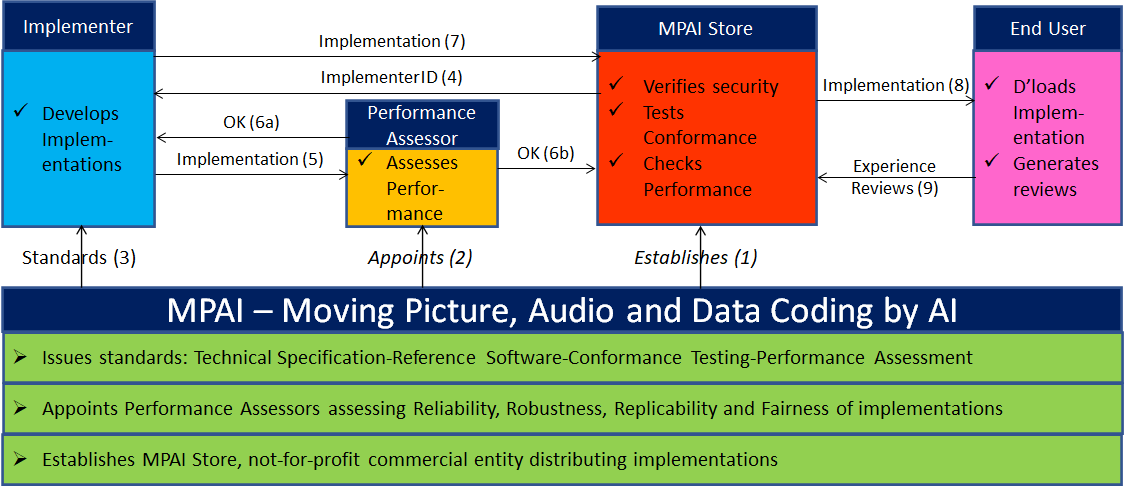 Figure 3 – The MPAI ecosystem operationImplementers shall obtain an ImplementerID (IID) from the ImplementerID Registration Authority (IIDRA). The IIDRA is managed by the MPAI Store. An Implementer is allowed to obtain only one IID. That IID shall be unique in the MPAI Ecosystem.MPAI is not involved in the IIDRA. The MPAI Store execute its IIDRA role based on an agreement between MPAI and the MPAI Store that sets the MPAI Store’s obligations, including the IID registration process and ImplementerID syntax. – Patent declarationsThe MPAI Multimodal Conversation (MPAI-MMC) Technical Specification has been developed according to the process outlined in the MPAI Statutes [11] and the MPAI Patent Policy [12].The following entities have agreed to licence their standard essential patents reading on the MPAI Multimodal Conversation (MPAI-MMC) Technical Specification according to the MPAI-AIF Framework Licence [13]: – AIW and AIM MetadataAIW metadataAIM metadataGovernanceAssessmentFinancial Assessment Risk Matrix GenerationPredictionPerturbationMoving Picture, Audio and Data Coding by Artificial Intelligencewww.mpai.communityN8642022/09/30SourceMPAI-24TitleTechnical Specification - Compression and Understanding of Industrial Data (MPAI-CUI) V1.1.1TargetMPAI-24Moving Picture, Audio and Data Codingby Artificial Intelligencewww.mpai.communityV1.1.1TermDefinitionBusiness DiscontinuityAn interruption of the operations of a company for a period of time less than 2% of the Prediction Horizon.Company DefaultThe status of a company who has failed to make full and timely payments on its obligations. Cyber RiskRisk of financial loss, disruption, or damage, caused by the failure of the digital technologies due to unauthorised access, use, disclosure, disruption, modification, or destruction of the systems.Financial FeaturesA set of indexes and ratios computed using financial statement data.Financial Statement Data produced based on a set of accounting principles driving maintenance and reporting of company accounts so that financial statements can be consistent, transparent, and comparable across companies.Governance FeaturesA set of indexes/parameters that are used to assess the adequacy of the organisational model.Risk AssessmentAttributes indicating the internal company assessment to identify and measure potential or existing Vertical Risks, and their impact on Business Continuity.Risk MatrixTable composed of two rows for the risks (cyber and seismic) and four columns for the characteristics (occurrence, business impact, gravity and risk retention) as evaluated by the company.Seismic RiskThe measure of the possible losses associated with the behavior of a building or structure in likely earthquakes [10].Vertical Risk A risk that must be understood in a specific context/domain of the business.InputCommentsPrediction HorizonNumber of months of prediction.GovernanceGovernance data.Financial StatementFull financial statement.Risk AssessmentThe company assessment of the impact of vertical risks: cyber and seismic assessed according to ISO 31000 Risk Management [8], and ISO 27005 Information security risk management [9], specific for cyber risk management.OutputCommentsDefault Probabilitythe probability of the company default in the specified prediction horizon. Organisational Model Indexthe adequacy of the organisational model expressed as a linear score in the 0 to 1 range in the specified prediction horizon.Business Discontinuity Probabilitythe probability of an interruption of the operations of the company for less than 2% of the specified prediction horizon.AIMFunctionFinancial Assessment Computes the Financial Features defined in 6.2.5.Governance AssessmentComputes the Governance Features defined in 6.2.6.Risk Matrix GenerationBuilds the Risk Matrix defined in 6.2.7.PredictionComputes The Default Probability (see 6.2.8) in the Prediction Horizon.The Organisational Model Index (see 6.2.9). PerturbationComputes the Business Discontinuity Probability (see 6.2.10) in the Prediction Horizon by perturbing the Governance Features and Financial Features.AIMInput DataOutput DataFinancial Assessment Financial Statement dataFinancial FeaturesGovernance AssessmentGovernance dataGovernance FeaturesRisk Matrix Generation Risk Assessment Risk MatrixPredictionFinancial FeaturesGovernance FeaturesPrediction HorizonDefault probabilityOrganisational Model IndexPerturbationDefault ProbabilityRisk MatrixBusiness Discontinuity ProbabilityName of Data FormatSubsectionUse CasePrediction Horizon6.2.1CUIFinancial Statement6.2.2CUIGovernance6.2.3CUIRisk Assessment6.2.4CUIFinancial Features6.2.5CUIGovernance Features6.2.6CUIRisk Matrix6.2.7CUIDefault Probability6.2.8CUIOrganisational Model Index6.2.9CUIBusiness Discontinuity Probability6.2.10CUIFeatureNameFeature typeFeature value1RevenuesRevenue/ProfitAbsolute value2EBITDA MarginRevenue/ProfitPercentage (%)3EBITDARevenue/ProfitAbsolute value4Quick RatioRevenue/ProfitAbsolute value5Current RatioRevenue/ProfitPercentage (%)6Net Working CapitalRevenue/ProfitAbsolute value7Net Financial PositionCost/DebtAbsolute value8Net Short-Term AssetsCost/DebtAbsolute value9Shareholder Funds-Fixed AssetsCost/DebtAbsolute value10Long-Term Liability RatioCost/DebtPercentage (%)11Coverage Of Fixed AssetsCost/DebtAbsolute value12Amortisation RateCost/DebtPercentage (%)13Debt On SalesCost/DebtAbsolute value14Interest Coverage RatioCost/DebtPercentage (%)15Average Stock TurnoverProductionAbsolute value16 Stock Coverage DaysProductionAbsolute value14Return On Investments (ROI)Revenue/ProfitPercentage (%)15Return On Asset (ROA)Revenue/ProfitPercentage (%)16Return On Sales (ROS)Revenue/ProfitPercentage (%)17Return On Equity (ROE)Revenue/ProfitPercentage (%)18Cash FlowProductionAbsolute value19Interest On SalesCost/DebtPercentage (%)20 Type Of Financial Statement Financial statement type EnumerationFeatureNameDefinitionFormulaData type1RevenuesThe total amount of revenuesDirectly provided in the financial statementString of real numbers2EBITDA MarginA measure of a company’s profitability by comparing its gross revenues with its earningsEBITDA/RevenuesPercentage3EBITDAA measure of a company’s profitabilityOperating margin + (Depreciation + Amortisation + Writedowns)String of real numbers4Quick RatioThe company’s ability to meets the short-term obligations with its only liquid assets(Current assets - inventory)/Current liabilitiesString of real numbers5Current RatioThe company’s ability to meets the short-term obligations with its current assets (e.g., cash, inventories, etc.)(Current assets)/Current liabilitiesString of real numbers6Net Working CapitalA measure of a company’s liquidity and its ability to meet short-term obligations, as well as fund operations of the businessCurrent assets - Current liabilitiesString of real numbers7Net Financial PositionA financial ratio that expresses the overall financial position of the company by including all liabilities of financial natureDue to banks + Due to lenders – Total liquid fundsString of real numbers8Net Short-Term AssetsA margin that expresses the company's ability to meet current short-term liabilities through the use of cash and cash equivalents and short-term receivablesTrade and other accounts + Total liquids funds – Short term liabilitiesString of real numbers9Shareholder Funds-Fixed AssetsThe company’s financial solidity, thus its ability to finance itself from shareholders’ equityShareholders’ funds – Fixed assetsString of real numbers10Long-Term Liability RatioThe incidence of long-term debts on the total liabilitiesLong- and medium-term liabilities /Total assetsString of real numbers11Coverage Of Fixed AssetsAn asset self-coverage ratio, which expresses the ratio of equity to tangible assetsTangible fixed assets/Shareholders fundsString of real numbers12Amortisation RateThe portion of capital invested in tangible fixed assets that has already been recoveredAmortisation funds/ Tangible assetsString of real numbers13Debt On SalesThe company’s ability to cover its debts with the revenues from salesTotal debts /Revenues Percentage14Interest Coverage RatioThe degree to which the operating profit is able to cover the cost of financial interests.Operating margin + Depreciation, Amortisation and Writedowns/ InterestsString of real numbers15Average Stock TurnoverThe measure that expresses how often the warehouse is renewed(Stocks-Advances)/Turnover *365String of real numbers16 Stock Coverage DaysThe average length of time during which the stocks are in warehousesStocks/ Cost goods sold *365String of real numbers14Return On Investments (ROI)The profitability of an investment, measuring the amount of return of that particular investment, relative to its costOperating margin / (Shareholder’s funds + Bonds + Due to banks + Due to shareholders for loans + Due to other lenders) Percentage15Return On Asset (ROA)The profitability of a company in relation to its total assetsOperating margin / Total assets Percentage16Return On Sales (ROS)Efficiency of a company in turning sales into profitsOperating margin / Total revenues Percentage17Return On Equity (ROE)The company’s annual result divided by the value of its total shareholders’ equityResult (profit or loss)/Shareholder’s funds Percentage18Cash FlowThe money coming in and going out of the company during a specific accounting periodResult (profit or loss) + (Depreciation + Amortisation + Writedowns)String of real numbers19Interest On SalesA measure of the incidence of interest expenses on turnover created by the company and absorbed at the service of the third-party capital employedInterest/Revenues Percentage20 Type Of Financial Statement The type of financial statement that the company prepares according to accounting regulationsGiven by the reference jurisdiction EnumerationFeatureNameFeature value1Number Of Stakeholder Individuals Integer2Number Of Stakeholder Companies Integer3Shareholder SharePercentage (%)4Shareholders GenderEnumeration5Decision-Makers GenderEnumeration6Number Of Decision-MakersInteger7Members Of The Revision And Advisory BoardInteger8Presence Of The Advisory Company Binary9Number Of Decision-Makers By The Same FamilyInteger10Company PhaseEnumerationFeatureNameDefinitionData type1Number Of Stakeholder Individuals The total numbers of stakeholder individuals in the company Integer2Number Of Stakeholder Companies The total numbers of stakeholder companies in the company Integer3Shareholder ShareThe share owned by each shareholder in the company Percentage4Shareholders GenderThe gender of shareholdersEnumeration5Decision-Makers GenderThe gender of decision-makersEnumeration6Number Of Decision-MakersThe total numbers of decision-makers, members of the board of directors and representativesInteger7Members Of The Revision And Advisory BoardThe total numbers of auditors and advisorsInteger8Presence Of An Advisory Company The presence of a company specialised in the corporate advisoryBinary9Number Of Decision-Makers By The Same FamilyThe number of decision-makers that have the same family nameInteger10Company PhaseThe company phase according to its ageEnumeration N.CharacteristicData type1OccurrenceReal2Business ImpactReal3GravityReal4Risk retentionPercentage (%)Low 1the risk may occur only in exceptional circumstances or is unlikely to occur.Medium 2the risk may occur at some time.High 3the risk is expected to occur.Minor 1Relatively minor changes in the company processes, and/or products and services.Moderate 2Some minor changes in the company processes and/or products and services.Major 3Company processes and/or products and services are altered significantly.Irrelevant 1The risk has no impact on the ability to deliver compliant products to the customer; no loss of internal efficiency; no damage to people, environment, or property. The estimated recovery time is from 1 to 8 hours. Not very relevant 2The risk has minor impacts on the ability to deliver compliant products to the customer; marginal loss of internal efficiency; no damage to people, environment, or property. The estimated recovery time is from 2 to 5 days.Relevant 3May result in significant sensitive consequences on product conformity or on-time delivery; may lead to a substantial loss of internal efficiency (massive rework or 100% selections); no damage to people and the environment but possible major damage to property. The estimated recovery time is from 3 to 10 days.Very relevant 4Can have very important consequences on the conformity of the products or the impossibility of their delivery; no damage to persons, any marginal damage to the environment or major property damage. The estimated recovery time is from 4 to 14 days.Serious 5The occurrence of the risk has very important consequences on the conformity of products or the impossibility of delivery; involves damage to people, the environment or damage important damage to property. The estimated recovery time is greater than 15 days.TermDefinitionAccessStatic or slowly changing data that are required by an application such as domain knowledge data, data models, etc.AI Framework (AIF)The environment where AIWs are executed.AI Module (AIM)A data processing element receiving AIM-specific Inputs and producing AIM-specific Outputs according to according to its Function. An AIM may be an aggregation of AIMs.AI Workflow (AIW)A structured aggregation of AIMs implementing a Use Case receiving AIM-specific inputs and producing AIM-specific inputs according to its Function.Application Standard An MPAI Standard designed to enable a particular application domain.ChannelA connection between an output port of an AIM and an input port of an AIM. The term “connection” is also used as synonymous.CommunicationThe infrastructure that implements message passing between AIMsComponentOne of the 7 AIF elements: Access, Communication, Controller, Internal Storage, Global Storage, MPAI Store, and User AgentConformanceThe attribute of an Implementation of being a correct technical Implementation of a Technical Specification.Conformance TesterAn entity authorised by MPAI to Test the Conformance of an Implementation.Conformance TestingThe normative document specifying the Means to Test the Conformance of an Implementation.Conformance Testing MeansProcedures, tools, data sets and/or data set characteristics to Test the Conformance of an Implementation.ConnectionA channel connecting an output port of an AIM and an input port of an AIM.ControllerA Component that manages and controls the AIMs in the AIF, so that they execute in the correct order and at the time when they are neededData FormatThe standard digital representation of data.Data SemanticsThe meaning of data.EcosystemThe ensemble of the following actors: MPAI, MPAI Store, Implementers, Conformance Testers, Performance Testers and Users of MPAI-AIF Implementations as needed to enable an Interoperability Level.ExplainabilityThe ability to trace the output of an Implementation back to the inputs that have produced it.FairnessThe attribute of an Implementation whose extent of applicability can be assessed by making the training set and/or network open to testing for bias and unanticipated results.FunctionThe operations effected by an AIW or an AIM on input data.Global StorageA Component to store data shared by AIMs.Internal StorageA Component to store data of the individual AIMs.IdentifierA name that uniquely identifies an Implementation.ImplementationAn embodiment of the MPAI-AIF Technical Specification, orAn AIW or AIM of a particular Level (1-2-3) conforming with a Use Case of an MPAI Application Standard.ImplementerA legal entity implementing MPAI Technical Specifications.ImplementerID (IID)A unique name assigned by the ImplementerID Registration Authority to an Implementer.ImplementerID Registration Authority (IIDRA)The function within the MPAI Store to assign ImplementerID’s to Implementers.InteroperabilityThe ability to functionally replace an AIM with another AIM having the same Interoperability LevelInteroperability LevelThe attribute of an AIW and its AIMs to be executable in an AIF Implementation and to: Be proprietary (Level 1)Pass the Conformance Testing (Level 2) of an Application Standard`Pass the Performance Testing (Level 3) of an Application Standard.Knowledge BaseStructured and/or unstructured information made accessible to AIMs via MPAI-specified interfacesMessageA sequence of Records transported by Communication through Channels.NormativityThe set of attributes of a technology or a set of technologies specified by the applicable parts of an MPAI standard.PerformanceThe attribute of an Implementation of being Reliable, Robust, Fair and Replicable.Performance AssessmentThe normative document specifying the procedures, the tools, the data sets and/or the data set characteristics to Assess the Grade of Performance of an Implementation.Performance Assessment MeansProcedures, tools, data sets and/or data set characteristics to Assess the Performance of an Implementation.Performance AssessorAn entity authorised by MPAI to Assess the Performance of an Implementation in a given Application domainProfileA particular subset of the technologies used in MPAI-AIF or an AIW of an Application Standard and, where applicable, the classes, other subsets, options and parameters relevant to that subset.RecordA data structure with a specified structureReference ModelThe AIMs and theirs Connections in an AIW.Reference SoftwareA technically correct software implementation of a Technical Specification containing source code, or source and compiled code. ReliabilityThe attribute of an Implementation that performs as specified by the Application Standard, profile and version the Implementation refers to, e.g., within the application scope, stated limitations, and for the period of time specified by the Implementer.ReplicabilityThe attribute of an Implementation whose Performance, as Assessed by a Performance Assessor, can be replicated, within an agreed level, by another Performance Assessor.RobustnessThe attribute of an Implementation that copes with data outside of the stated application scope with an estimated degree of confidence.ScopeThe domain of applicability of an MPAI Application StandardService ProviderAn entrepreneur who offers an Implementation as a service (e.g., a recommendation service) to Users.StandardThe ensemble of Technical Specification, Reference Software, Conformance Testing and Performance Assessment of an MPAI application Standard. Technical Specification(Framework) the normative specification of the AIF.(Application) the normative specification of the set of AIWs belonging to an application domain along with the AIMs required to Implement the AIWs that includes:The formats of the Input/Output data of the AIWs implementing the AIWs.The Connections of the AIMs of the AIW.The formats of the Input/Output data of the AIMs belonging to the AIW.Testing LaboratoryA laboratory accredited by MPAI to Assess the Grade of  Performance of Implementations. Time BaseThe protocol specifying how Components can access timing informationTopologyThe set of AIM Connections of an AIW.Use CaseA particular instance of the Application domain target of an Application Standard.UserA user of an Implementation.User AgentThe Component interfacing the user with an AIF through the ControllerVersionA revision or extension of a Standard or of one of its elements.Implementers’ benefitsUpload to the MPAI Store and have globally distributed Implementations ofAIFs conforming to MPAI-AIF.AIWs and AIMs performing proprietary functions executable in AIF. Users’ benefitsRely on Implementations that have been tested for security.MPAI Store’s roleTests the Conformance of Implementations to MPAI- AIF.Verifies Implementations’ security, e.g., absence of malware.Indicates unambiguously that Implementations are Level 1.Implementers’ benefitsUpload to the MPAI Store and have globally distributed Implementations ofAIFs conforming to MPAI-AIF.AIWs and AIMs conforming to MPAI Application Standards.Users’ benefitsRely on Implementations of AIWs and AIMs whose Functions have been reviewed during standardisation. Have a degree of Explainability of the AIW operation because the AIM Functions and the data  Formats are known. Market’s benefitsOpen AIW and AIM markets foster competition leading to better products. Competition of AIW and AIM Implementations fosters AI innovation.MPAI Store’s roleTests Conformance of Implementations with the relevant MPAI Standard.Verifies Implementations’ security.Indicates unambiguously that Implementations are Level 2.Implementers’ benefitsMay claim their Implementations have passed Performance Assessment.Users’ benefitsGet assurance that the Implementation being used performs correctly, e.g., it has been properly trained.Market’s benefitsImplementations’ Performance Grades stimulate the development of more Performing AIM and AIW Implementations.MPAI Store’s roleVerifies the Implementations’ security Indicates unambiguously that Implementations are Level 3.EntityNameEmail addressSpeech Morphing, Inc.Fathy Yassafathy@speechmorphing.com{  "AIM":{	"Implementer_ID":"*", 	"Standard": { 		"Name": "CUI",		"Use_Case": "CPP",		"Version": "1",		"Title": "MPAI-CUI"	},	"Version": "*", 	"Profile": "",	"Description": "This AIW implements the MPAI-CUI AI-based Company Performance Prediction (CPP) Use Case",	"Ports": [		{			"Name": "PredictionHorizon",			"Direction": "InputOutput",			"Record_Type": "{int8 PredictionHorizon} PredictionHorizon_t",			"Type": "Software",			"Protocol": ""		},		{			"Name": "Governance",			"Direction": "InputOutput",			"Record_Type": "float32 [] Governance_t",			"Type": "Software",			"Protocol": ""		},		{			"Name": "FinancialStatement",			"Direction": "InputOutput",			"Record_Type": "float32[] FinancialStatement_t",			"Type": "Software",			"Protocol": ""		},		{			"Name": "RiskAssessment",			"Direction": "InputOutput",			"Record_Type": "float32[] RiskAssessment_t",			"Type": "Software",			"Protocol": ""		},		{			"Name": "OrganisationalModelIndex",			"Direction": "OutputInput",			"Record_Type": "{float32 OrganisationalModelIndex} OrganisationalModelIndex_t",			"Type": "Software",			"Protocol": ""		},		{			"Name": "DefaultProbability",			"Direction": "OutputInput",			"Record_Type": "{float32 DefaultProbability} DefaultProbability_t",			"Type": "Software",			"Protocol": ""		},		{			"Name": "BusinessDiscontinuityProbability",			"Direction": "OutputInput",			"Record_Type": "{float32 BusinessDiscontinuityProbability} BusinessDiscontinuityProbability_t",			"Type": "Software",			"Protocol": ""		}	],	"AIMs": [           {		"GovernanceAssessment": "@*:(S:(CUI:CPP:1:GovernanceAssessment)):*", 		"FinancialAssessment": "@*:(S:(CUI:CPP:1:FinancialAssessment)):*",		"RiskMatrixGeneration": "@*:(S:(CUI:CPP:1:RiskMatrixGeneration)):*",		"Prediction": "@*:(S:(CUI:CPP:1:Prediction)):*",		"Perturbation": "@*:(S:(CUI:CPP:1:Perturbation)):*"            }	],	"Topology": [          {		"PredictionHorizon": {			"Output": {				"Module":"",
				"Port":"PredictionHorizon"			},			"Input":{				"Module": "Prediction",				"Port":"PredictionHorizon"			}		},		"Governance": {			"Output": {				"Module": "",
				"Port": "Governance"			},			"Input": {				"Module": "GovernanceAssessment",				"Port": "Governance"			}		},		"FinancialStatement_1": {			"Output": {				"Module": "",
				"Port": "FinancialStatement"			},			"Input": {				"Module": "GovernanceAssessment",				"Port": "FinancialStatement"			}		},		"FinancialStatement_2": {			"Output": {				"Module": "",
				"Port": "FinancialStatement"			},			"Input": {				"Module": "FinancialAssessment",				"Port": "FinancialStatement"			}		},		"RiskAssessment": {			"Output": {				"Module": "",
				"Port": "RiskAssessment"			},			"Input": {				"Module": "RiskMatrixGeneration",				"Port": "RiskAssessment"			}		},		"GovernanceFeatures": {			"Output": {				"Module": "GovernanceAssessment",
				"Port": "GovernanceFeatures"			},			"Input": {				"Module": "Prediction",				"Port": "GovernanceFeatures"			}		},		"FinancialFeatures": {			"Output": {				"Module": "FinancialAssessment",
				"Port": "FinancialFeatures"			},			"Input": {				"Module": "Prediction",				"Port": "FinancialFeatures"			}		},		"RiskMatrix": {			"Output": {				"Module": "RiskMatrixGeneration",
				"Port": "RiskMatrix"			},			"Input": {				"Module": "Perturbation",				"Port": "RiskMatrix"			}		},		"OrganisationalModelIndex": {			"Output": {				"Module": "Prediction",
				"Port": "OrganisationalModelIndex"			},			"Input": {				"Module": "",				"Port": "OrganisationalModelIndex"			}		},		"DefaultProbability_1": {			"Output": {				"Module": "Prediction",
				"Port": "DefaultProbability"			},			"Input": {				"Module": "",				"Port": "DefaultProbability"			}		},		"DefaultProbability_2": {			"Output": {				"Module": "Prediction",
				"Port": "DefaultProbability"			},			"Input": {				"Module": "Perturbation",				"Port": "DefaultProbability"			}		},		"BusinessDiscontinuityProbability": {			"Output": {				"Module": "Perturbation",
				"Port": "BusinessDiscontinuityProbability"			},			"Input": {				"Module": "",				"Port": "BusinessDiscontinuityProbability"			}		}          }	]	}}{"AIM": {	"Implementer_ID": ###,	"Standard": { 		"Name": "CUI",		"Use_Case": "CPP",		"Version": "1",		"Title": "GovernanceAssessment"	},	"Version": "*",	"Profile": "",	"Description": "This AIM implements the Governance Assesment AIM of CUI-CPP",	"Ports": [		{			"Name": "Governance",			"Direction": "InputOutput",			"Record_Type": "float32 [] Governance_t",			"Type": "Software",			"Protocol": ""		},		{			"Name": "FinancialStatement",			"Direction": "InputOutput",			"Record_Type": "float32[] FinancialStatement_t",			"Type": "Software",			"Protocol": ""		},		{			"Name": "GovernanceFeatures",			"Direction": "OutputInput",			"Record_Type": "float32[] GovernanceFeatures_t",			"Type": "Software",			"Protocol": ""		}	],	"AIMs": [ ],	"Topology": [ ],}}{"AIM": {	"Implementer_ID": ###,	"Standard": { 		"Name": "CUI",		"Use_Case": "CPP",		"Version": "1",		"Title": "FinancialAssessment"	},	"Version": "*",	"Profile": "",	"Description": "This AIM computes the Financial Features of CUI-CPP",	"Ports": [		{			"Name": "FinancialStatement",			"Direction": "InputOutput",			"Record_Type": "float32[] FinancialStatement_t",			"Type": "Software",			"Protocol": ""		},		{			"Name": "FinancialFeatures",			"Direction": "OutputInput",			"Record_Type": "float32[] FinancialFeatures_t",			"Type": "Software",			"Protocol": ""		}	],	"AIMs": [ ],	"Topology": [ ],}}{"AIM": {	"Implementer_ID": ###,	"Standard": {		"Name": "CUI",		"Use_Case": "CPP",		"Version": "1",		"Title": "RiskMatrixGeneration"	},	"Version": "*",	"Profile": "",	"Description": "This AIM Computes the Risk Matrix of CUI-CPP",	"Ports": [		{			"Name": "RiskAssessment",			"Direction": "InputOutput",			"Record_Type": "float32 [] RiskAssessment_t",			"Type": "Software",			"Protocol": ""		},		{			"Name": "RiskMatrix",			"Direction": "OutputInput",			"Record_Type": "float32 [] RiskMatrix_t",			"Type": "Software",			"Protocol": ""		}	],	"AIMs": [ ],	"Topology": [ ],	}}{"AIM": {	"Implementer_ID": ###,	"Standard": {		"Name": "CUI",		"Use_Case": "CPP",		"Version": "1",		"Title": "Prediction"	},	"Version": "*",	"Profile": "",	"Description": "This AIM computes Organisational Model Index and Default Probability of CUI-CPP",	"Ports": [		{			"Name": "GovernanceFeatures",			"Direction": "InputOutput",			"Record_Type": "float32 [] GovernanceFeatures_t",			"Type": "Software",			"Protocol": ""		},		{			"Name": "FinancialFeatures",			"Direction": "InputOutput",			"Record_Type": "float32 [] FinancialFeatures_t",			"Type": "Software",			"Protocol": ""		},		{			"Name": "OrganisationalModelIndex",			"Direction": "OutputInput",			"Record_Type": "{float32 OrganisationalModelIndex} OrganisationalModelIndex_t",			"Type": "Software",			"Protocol": ""		},		{			"Name": "DefaultProbability",			"Direction": "OutputInput",			"Record_Type": "{float32 DefaultProbability} DefaultProbability_t",			"Type": "Software",			"Protocol": ""		}	],	"AIMs": [ ],	"Topology": [ ],	}}{"AIM": {	"Implementer_ID": ###,	"Standard": {		"Name": "CUI",		"Use_Case": "CPP",		"Version": "2",		"Title": "Perturbation"	},	"Version": "*",	"Profile": "",	"Description": "This AIM computes the Business Discontinuity Probability of CUI-CPP",	"Ports": [		{			"Name": "DefaultProbability",			"Direction": "InputOutput",			"Record_Type": "{float32 DefaultProbability} DefaultProbability_t",			"Type": "Software",			"Protocol": ""		},		{			"Name": "RiskMatrix",			"Direction": "InputOutput",			"Record_Type": "float32 [] RiskMatrix_t",			"Type": "Software",			"Protocol": ""		},		{			"Name": "BusinessDiscontinuityProbability",			"Direction": "OutputInput",			"Record_Type": "{float32 BusinessDiscontinuityProbability} BusinessDiscontinuityProbability_t",			"Type": "Software",			"Protocol": ""		}	],	"AIMs": [ ],	"Topology": [ ],	}}